               OŚWIADCZENIE O OTRZYMANEJ POMOCY DE MINIMIS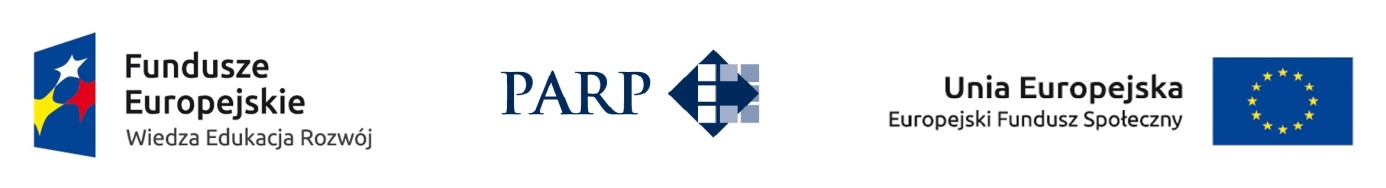 Oświadczam, że w okresie obejmującym bieżący rok podatkowy i poprzedzające go dwa lata podatkowe podmiot:.....................................................................................................................................................……………………………………………………………………………………………………………………… (imię i nazwisko, miejsce zamieszkania albo nazwa i adres podmiotu ubiegającego się o pomoc) otrzymał nie otrzymałśrodków stanowiących pomoc de minimis. W przypadku otrzymania pomocy de minimis należy wypełnić poniższe zestawienie lub dołączyć stosowne zaświadczenia o otrzymanej pomocy de minimis. Uprzedzony o odpowiedzialności karnej z art. 233 §1 Kodeksu Karnego za składanie fałszywych zeznań, 
w związku z przepisem art. 75 § 2 kodeksu postępowania administracyjnego potwierdzam własnoręcznym podpisem wiarygodność i prawdziwość informacji. UWAGA:Zgodnie z art. 44 ust. 1 ustawy z dnia 30 kwietnia 2004 r. o postępowaniu w sprawach dotyczących pomocy publicznej (Dz. U. Nr 123, poz. 1291, z późn. zm.) w przypadku nieprzekazania lub przekazania nieprawdziwych informacji o pomocy publicznej Prezes Urzędu Ochrony Konkurencji i Konsumentów może, w drodze decyzji, nałożyć na beneficjenta pomocy karę pieniężną do wysokości równowartości 10 000 EURO.Lp.Organ udzielający 
pomocyPodstawa 
prawnaDzień 
udzielenia 
pomocyWartość 
pomocy 
w euroNr programu pomocowego, decyzji lub umowy1.2.3.4.5.Razem: Dane osoby upoważnionej do podpisania oświadczenia:Dane osoby upoważnionej do podpisania oświadczenia:.....................................…………………………………………………….....................................……………………………………………………(miejscowość i data)(podpis i pieczęć osoby upoważnionej do  reprezentowania przedsiębiorstwa zgodnie z dokumentem rejestrowym)